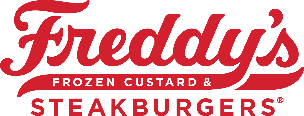 MLY OAR ACTION PLAN AREAS OF IMPROVEMENTList all areas that were marked for needs improvement on your Cleanliness Evaluation.FOOD SAFETYTRAINING EXTERIORDINING ROOM	RESTROOMSCOLDLINEHOTLINEBOH AREAWALK INSSPECSHOSPITALITYPROGRESS MONITORINGProvide an evaluation schedule to monitor progress of completing this action plan. FOLLOW-UP SCHEDULETODAY’S DATEDATE OF AUDITACTION PLAN DUE DATESTORE #AREA OF IMPROVEMENTDESCRIBE AREA THAT NEEDS IMPROVEMENTDELEGATED TODUE DATECOMPLETEDAREA OF IMPROVEMENTDESCRIBE AREA THAT NEEDS IMPROVEMENTDELEGATED TODUE DATECOMPLETED\\AREAAREA OF IMPROVEMENTDESCRIBE AREA THAT NEEDS IMPROVEMENTDELEGATED TODUE DATECOMPLETEDAREA OF IMPROVEMENTDESCRIBE AREA THAT NEEDS IMPROVEMENTDELEGATED TODUE DATECOMPLETEDAREA OF IMPROVEMENTDESCRIBE AREA THAT NEEDS IMPROVEMENTDELEGATED TODUE DATECOMPLETEDAREA OF IMPROVEMENTDESCRIBE AREA THAT NEEDS IMPROVEMENTDELEGATED TODUE DATECOMPLETEDAREA OF IMPROVEMENTDESCRIBE AREA THAT NEEDS IMPROVEMENTDELEGATED TODUE DATECOMPLETEDAREA OF IMPROVEMENTDESCRIBE AREA THAT NEEDS IMPROVEMENTDELEGATED TODUE DATECOMPLETEDAREA OF IMPROVEMENTDESCRIBE AREA THAT NEEDS IMPROVEMENTDELEGATED TODUE DATECOMPLETEDAREA OF IMPROVEMENTDESCRIBE AREA THAT NEEDS IMPROVEMENTDELEGATED TODUE DATECOMPLETEDAREA OF IMPROVEMENTDESCRIBE AREA THAT NEEDS IMPROVEMENTDELEGATED TODUE DATECOMPLETEDDATE SCHEDULEDACTIVITYCONDUCTED BYDATE COMPLETED